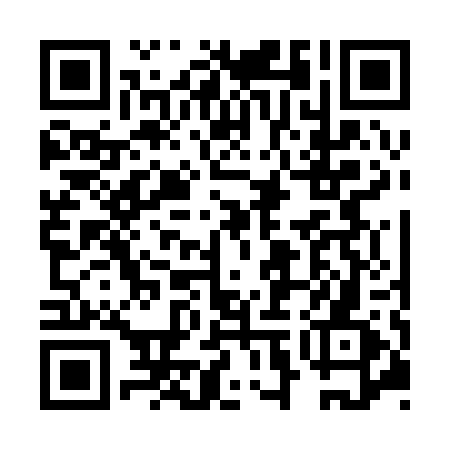 Ramadan times for Bandewouri, CameroonMon 11 Mar 2024 - Wed 10 Apr 2024High Latitude Method: NonePrayer Calculation Method: Muslim World LeagueAsar Calculation Method: ShafiPrayer times provided by https://www.salahtimes.comDateDayFajrSuhurSunriseDhuhrAsrIftarMaghribIsha11Mon5:185:186:2712:293:406:326:327:3612Tue5:175:176:2612:293:396:316:317:3613Wed5:175:176:2612:293:386:316:317:3614Thu5:175:176:2512:283:376:316:317:3615Fri5:165:166:2512:283:366:316:317:3616Sat5:165:166:2512:283:366:316:317:3517Sun5:165:166:2412:273:356:306:307:3518Mon5:155:156:2412:273:346:306:307:3519Tue5:155:156:2412:273:336:306:307:3520Wed5:155:156:2312:273:326:306:307:3521Thu5:145:146:2312:263:316:306:307:3422Fri5:145:146:2212:263:306:296:297:3423Sat5:135:136:2212:263:296:296:297:3424Sun5:135:136:2212:253:286:296:297:3425Mon5:135:136:2112:253:276:296:297:3426Tue5:125:126:2112:253:266:296:297:3327Wed5:125:126:2112:243:256:286:287:3328Thu5:115:116:2012:243:256:286:287:3329Fri5:115:116:2012:243:256:286:287:3330Sat5:105:106:1912:243:266:286:287:3331Sun5:105:106:1912:233:266:276:277:321Mon5:105:106:1912:233:276:276:277:322Tue5:095:096:1812:233:276:276:277:323Wed5:095:096:1812:223:286:276:277:324Thu5:085:086:1812:223:286:276:277:325Fri5:085:086:1712:223:286:266:267:326Sat5:075:076:1712:213:296:266:267:327Sun5:075:076:1612:213:296:266:267:318Mon5:075:076:1612:213:306:266:267:319Tue5:065:066:1612:213:306:266:267:3110Wed5:065:066:1512:203:306:256:257:31